Documento di attestazione 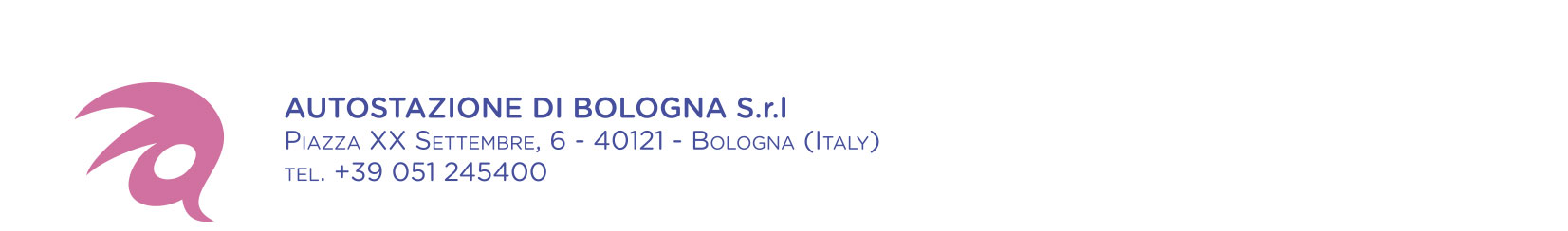 L’Organismo o il soggetto con funzioni analoghe all’OIV individuato presso AUTOSTAZIONE di BOLOGNA S.R.L. ha effettuato, alla luce delle delibere ANAC n. 1134/2017 e n. 201/2022, la verifica sulla pubblicazione, sulla completezza, sull’aggiornamento e sull’apertura del formato di ciascun documento, dato ed informazione elencati nell’Allegato 2.2 – Griglia di rilevazione al 31 maggio 2022 della delibera n. 201/2022.L’Organismo o il soggetto con funzioni analoghe all’OIV ha svolto gli accertamenti:X tenendo anche conto dei risultati e degli elementi emersi dall’attività di controllo sull’assolvimento degli obblighi di pubblicazione svolta dal Responsabile della prevenzione della corruzione e della trasparenza ai sensi dell’art. 43, co. 1, del d.lgs. n. 33/2013;□ in assenza del Responsabile della prevenzione della corruzione e della trasparenza gli accertamenti sono stati svolti solo dall’Organismo o dal soggetto con funzioni analoghe all’OIV.Sulla base di quanto sopra, l’Organismo o il soggetto con funzioni analoghe all’OIVATTESTA CHEX	La società/ente ha individuato misure organizzative che assicurano il regolare funzionamento dei flussi informativi per la pubblicazione dei dati nella sezione “Amministrazione trasparente” o ”Società trasparente”;□	La società/ente NON ha individuato misure organizzative che assicurano il regolare funzionamento dei flussi informativi per la pubblicazione dei dati nella sezione “Amministrazione trasparente” o “Società trasparente”;X	La società/ente ha individuato nella sezione Trasparenza del PTPCT i responsabili della trasmissione e della pubblicazione dei documenti, delle informazioni e dei dati ai sensi dell’art. 10 del d.lgs. 33/2013;□	La società/ente NON ha individuato nella sezione Trasparenza del PTPCT i responsabili della trasmissione e della pubblicazione dei documenti, delle informazioni e dei dati ai sensi dell’art. 10 del d.lgs. 33/2013;X La società/ente NON ha disposto filtri e/o altre soluzioni tecniche atte ad impedire ai motori di ricerca web di indicizzare ed effettuare ricerche all’interno della sezione “Amministrazione trasparente” o ”Società trasparente”, salvo le ipotesi consentite dalla normativa vigente;□ La società/ente ha disposto filtri e/o altre soluzioni tecniche atte ad impedire ai motori di ricerca web di  



indicizzare ed effettuare ricerche all’interno della sezione “Amministrazione trasparente” o ”Società trasparente”.ATTESTAla veridicità e l’attendibilità, alla data dell’attestazione, di quanto riportato nell’Allegato 2.2 rispetto a quanto pubblicato sul sito della società/ente.6/06/2022Manuela SodiniOrganismo di Vigilanza monocratico (OdV) di Autostazione di Bologna S.r.l.